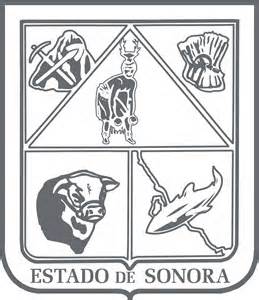                  GOBIERNO DEL ESTADO DE SONORA          	      17-SRH-P14-F01/REV.01            DESCRIPCIÓN DE PUESTO											ID: 1209-009OBJETIVORealizar las licencias de caza e información de vida silvestre en atención a las solicitudes de cazadores y organizadores. RESPONSABILIDADESRELACIONES
MEDIDORES DE EFICIENCIA
DATOS GENERALES DEL PERFILGrado de estudios	Grado de estudios requerido y deseable.	Requerido:  	Deseable:   ¿El puesto requiere alguna especialización académica?	Carrera:	 Biología, Ecología	Área:	 Administrativa¿El puesto requiere experiencia laboral?La experiencia laboral requerida.1 año en área de Vida Silvestre¿La ejecución del puesto requiere del conocimiento del inglés o algún otro idioma?Grado de dominio del idioma inglés¿La ejecución del puesto requiere del conocimiento de manejo de computadora?Nivel de conocimientos de computación.¿Qué nivel de habilidad de trato con personas requiere el puesto?Habilidad de trato con personas.¿Cuál es el nivel de la responsabilidad gerencial necesaria?Nivel de responsabilidad gerencial¿Cuál es el resultado esencial del puesto?El resultado esencial del puesto y el resultado secundario más importante.En primer lugar: 
En segundo lugar:  En relación al servicio a la comunidad y a los objetivos sociales y políticos del Gobierno del Estado, su puesto:Orientación del puesto.Manejo de personal requeridoNúmero de personas a cargo del titular del puestoRecursos financieros a su cargo(M = 000; MM = 000,000 de pesos anuales)¿Si maneja recursos financieros, su responsabilidad sobre ellos es?Tipo de responsabilidad sobre los recursos financieros que maneja.Tipo de Análisis PredominanteMarco de actuación y supervisión recibidaDATOS DE APROBACIÓNInformación provista por:                                                      Información aprobada por:DATOS GENERALESDATOS GENERALESDATOS GENERALESDATOS GENERALESTítulo actual del puesto funcional:Técnico de Licencias de Caza e Información de Vida SilvestreDependencia/Entidad:Secretaría de Agricultura, Ganadería, Recursos Hidráulicos, Pesca y Acuacultura     Área de adscripción:Dirección General Forestal y de Fauna SilvestreReporta a:Jefe de Departamento de Fauna SilvestrePuestos que le reportan:NingunoRecibir las solicitudes de cazadores respecto a las licencias de caza deportiva anual o indefinida de acuerdo con la normatividad vigente.Elaborar informes de vida silvestres para presentar a las instituciones correspondientes sobre las acciones de conservación, manejo y aprovechamiento de especies de fauna silvestre de interés cinegético.
Internas:
Internas:a) Instituto de Transparencia Informativa del Estado de Sonora: para proporcionar información sobre la atención de trámites descentralizados según lo establecido en el Convenio Específico de Asunción de Funciones en Materia de Vida Silvestre.Externas:Externas:a) Dirección General de Vida Silvestre: para dar seguimiento a los compromisos establecidos en la atención de los trámites descentralizados según lo establecido en el Convenio Específico de Asunción de Funciones en Materia de Vida Silvestre.b) Delegación Federal de la Secretaría de Medio Ambiente y Recursos Naturales: para coadyuvar en el seguimiento a los compromisos establecidos en el Convenio Específico de Asunción de Funciones en Materia de Vida Silvestre.c) Comisión Nacional para el Conocimiento y Uso de la Biodiversidad: para el intercambio de información para la atención de las solicitudes de importación de los trofeos de caza que requieren el Certificado de la Convención sobre el Comercio Internacional de Especies Amenazadas de Fauna y Flora Silvestres (CITES por sus siglas en Ingles).d) Delegación Federal de la Procuraduría Federal de Protección al Ambiente: para coadyuvar y coordinar esfuerzos para el combate a las prácticas de cacería furtiva sobre especies de fauna silvestre de interés cinegético.e) Instituto Nacional de Estadística y Geografía: para proporcionar información sobre la atención de trámites descentralizados según lo establecido en el Convenio Específico de Asunción de Funciones en Materia de Vida Silvestre.Número de licencias de caza realizadas.Número de informes presentados.Sexo:Estado Civil:Edad:Entre 22 a 60 años. Nombre: Nombre:    Cargo:Técnico de Licencias de Caza e Información de Vida Silvestre    Cargo:Jefe de Departamento de Fauna Silvestre